Objednávka č.:  165/ 2020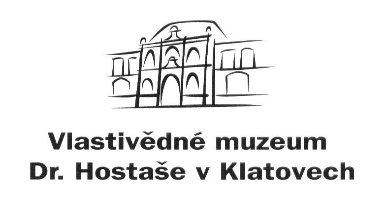        příspěvková organizaceDatum: 	30.11. 2020Objednavatel: 	Vlastivědné muzeum Dr. Hostaše v Klatovech, 		příspěvková organizace                                                                   	Hostašova 1, 339 01 Klatovy IV        	IČO:                	00075078DIČ:                	CZ00075078Telefon:          	376 326 362Bankovní spojení: 	……………….Číslo účtu: 	………………..Adresa dodavatele: 	K+B Elektro-Technik, spol. s. r. o.  	Domažlická 1141/172a 	318 00  Plzeň 	svoboda@kbelektro.cz Obsah objednávky: pro projekt připojení EPS na PCO HZS PK realizace montáže a osazení 11 ks bezdrátových optickokouřových bezdrátových hlásičů.Sjednaná cena bez DPH: 74.782,84 Kč; s DPH: 90.487,24 Kč Typ zakázky:	zboží a služby	Termín dodávky:       14. 12. 2020Způsob úhrady:         bankovním převodemJsme plátci daně z přidané hodnoty.Fakturu zašlete výhradně na adresu objednavatele nebo e-mail: info@muzeumklatovy.cz..Na faktuře uveďte číslo objednávky a přiložte její kopii, jinak může být účet vrácen.Vyřízením objednávky pověřen:  Mgr. Ivan Šlajs         ……………………………….				(pověření přijímá)Datum schválení požadavku na objednávku   30.11. 2020………………………………………….                ……………………………………………..              Mgr. Luboš Smolík                                                        Mgr. Ivan Šlajs                ředitel organizace   			        správce rozpočtu